10 ЗАСЕДАНИЕ 1 СОЗЫВАОб утверждении Положения о муниципальной службе в Козловском муниципальном округе Чувашской Республики 	В соответствии с Федеральным законом от 06.10.2003 №131-ФЗ «Об общих принципах организации местного самоуправления в Российской Федерации», Федеральным законом от 02.03.2007 №25-ФЗ «О муниципальной службе в Российской Федерации», Законом Чувашской Республики от 05.10.2007 №62 «О муниципальной службе в Чувашской Республике», Уставом Козловского муниципального округа Чувашской Республики, Собрание депутатов Козловского муниципального округа Чувашской РеспубликиРЕШИЛО:1. Утвердить прилагаемое Положение о муниципальной службе в Козловском муниципальном округе Чувашской Республики.2. Признать утратившими силу:- решение Собрания депутатов Андреево-Базарского сельского поселения Козловского района Чувашской Республики от 29.10.2018 №90/8 «Об утверждении Положения о муниципальной службе Андреево-Базарского сельского поселения Козловского района Чувашской Республики»;- решение Собрания депутатов Андреево-Базарского сельского поселения Козловского района Чувашской Республики от 15.07.2020 №141/2 «О внесении изменений в решение Собрания депутатов Андреево-Базарского сельского поселения от 29.10.2018 №90/8 «Об утверждении Положения о муниципальной службе Андреево-Базарского сельского поселения Козловского района Чувашской Республики»;- решение Собрания депутатов Аттиковского сельского поселения  Козловского района Чувашской Республики от 31.10.2018 №81/3 «Об утверждении Положения о муниципальной службе Аттиковского сельского поселения Козловского района»;- решение Собрания депутатов Аттиковского сельского поселения  Козловского района Чувашской Республики от 23.06.2021 №39/2 «О внесении изменений в решение Собрания депутатов Аттиковского сельского поселения              от 31.10.2018 №81/3 «Об утверждении Положения о муниципальной службе Аттиковского сельского поселения Козловского района»;	- решение Собрания депутатов Байгуловского сельского поселения  Козловского района Чувашской Республики от 29.10.2018 №89/2 «Об утверждении Положения о муниципальной службе Байгуловского сельского поселения Козловского района»;- решение Собрания депутатов Байгуловского сельского поселения Козловского района Чувашской Республики от 15.05.2020 №145/2 «О внесении изменений в решение Собрания депутатов Байгуловского сельского поселения             от 29.10. 2018 №89/2 «Об утверждении Положения о муниципальной службе Байгуловского сельского поселения Козловского района»;- решение Собрания депутатов Еметкинского сельского поселения  Козловского района Чувашской Республики от 31.10.2018 №81/3 «Об утверждении Положения о муниципальной службе Еметкинского сельского поселения Козловского района»; - решение Собрания депутатов Еметкинского сельского поселения Козловского района Чувашской Республики от 15.05.2020 №135/3 «О внесении изменений в решение Собрания депутатов Еметкинского сельского поселения            от 31.10.2018 №75/3 «Об утверждении Положения о муниципальной службе Еметкинского сельского поселения Козловского района»;- решение Собрания депутатов Карамышевского сельского поселения Козловского района Чувашской Республики от 07.11.2018 №35/2 «Об утверждении Положения о муниципальной службе Карамышевского сельского поселения Козловского района Чувашской республики»;- решение Собрания депутатов Карамышевского сельского поселения Козловского района Чувашской Республики от 15.05.2020 №59/2 «О внесении изменений в решение Собрания депутатов Карамышевского сельского поселения от 07.11.2018 №35/2 «Об утверждении Положения о муниципальной службе Карамышевского сельского поселения Козловского района Чувашской Республики»;- решение Собрания депутатов Карамышевского сельского поселения Козловского района Чувашской Республики от 13.11.2020 №6/1 «О внесении изменений в решение Собрания депутатов Карамышевского сельского поселения от 07.11.2018 №35/2 «Об утверждении Положения о муниципальной службе Карамышевского сельского поселения Козловского района»;- решение Собрания депутатов Карамышевского сельского поселения Козловского района Чувашской Республики от 15.03.2021 №10/2  «О внесении изменений в решение Собрания депутатов Карамышевского сельского поселения от 07.11.2018 №35/2 «Об утверждении Положения о муниципальной службе Карамышевского сельского поселения Козловского района Чувашской Республики»;- решение Собрания депутатов Карамышевского сельского поселения Козловского района Чувашской Республики от 30.03.2021 №11/2 «О внесении изменений в решение Собрания депутатов Карамышевского сельского поселения от 07.11.2018 №35/2 «Об утверждении Положения о муниципальной службе Карамышевского сельского поселения Козловского района Чувашской Республики»;- решение Собрания депутатов Карамышевского сельского поселения Козловского района Чувашской Республики от 23.06.2021 №14/2 «О внесении изменений в решение Собрания депутатов Карамышевского сельского поселения от 07.11.2018 №35/2 «Об утверждении Положения о муниципальной службе Карамышевского сельского поселения Козловского района»;- решение Собрания депутатов Карамышевского сельского поселения Козловского района Чувашской Республики от 14.06.2022 №30/1 «О внесении изменений в решение Собрания депутатов Карамышевского сельского поселения от 07.11.2018 №35/2 «Об утверждении Положения о муниципальной службе Карамышевского сельского поселения Козловского района Чувашской Республики»;- решение Собрания депутатов Карачевского сельского поселения Козловского района Чувашской Республики от 31.10.2018  №75/3 «Об утверждении Положения о муниципальной службе Карачевского сельского поселения Козловского района»;- решение Собрания депутатов Карачевского сельского поселения Козловского района Чувашской Республики от 15.05.2019 №131/2 «О внесении изменений в решение Собрания депутатов Карачевского сельского поселения                 от 31.10.2018 №75/3 «Об утверждении Положения о муниципальной службе Карачевского сельского поселения Козловского района»;- решение Собрания депутатов Солдыбаевского сельского поселения Козловского района Чувашской Республики от 30.10.2018 №30/2 «Об утверждении Положения о муниципальной службе Солдыбаевского сельского поселения Козловского района Чувашской Республики»;- решение Собрания депутатов Солдыбаевского сельского поселения Козловского района Чувашской Республики от 15.06.2022  №25/1 «О внесении изменений в решение Собрания депутатов Солдыбаевского сельского поселения             от 30.10.2018 №30/2 «Об утверждении Положения о муниципальной службе Солдыбаевского сельского поселения Козловского района Чувашской Республики»;- решение Собрания депутатов Тюрлеминского сельского поселения Козловского района Чувашской Республики от 31.10.2018 №109/4 «Об утверждении Положения о муниципальной службе Тюрлеминского сельского поселения Козловского района»;- решение Собрания депутатов Тюрлеминского сельского поселения  Козловского района Чувашской Республики от 15.05.2022 №59/1 «О внесении изменений в решение Собрания депутатов Тюрлеминского сельского поселения            от 31.10.2018 №109/4 «Об утверждении Положения о муниципальной службе Карачевского сельского поселения Козловского района»;- решение Собрания депутатов Янгильдинского сельского поселения Козловского района Чувашской Республики от 31.10.2018 №75/4 «Об утверждении Положения о муниципальной службе Янгильдинского сельского поселения Козловского района»;- решение Собрания депутатов Янгильдинского сельского поселения Козловского района Чувашской Республики от 13.11.2019 №113/1 «О внесении изменений в решение Собрания депутатов Янгильдинского сельского поселения           от 31.10.2018 №75/4 «Об утверждении Положения о муниципальной службе Янгильдинского сельского поселения Козловского района»;- решение Собрания депутатов Янгильдинского сельского поселения Козловского района Чувашской Республики от 15.05.2020 №128/1 «О внесении изменений в решение Собрания депутатов Янгильдинского сельского поселения            от 31.10.2018 №75/4 «Об утверждении Положения о муниципальной службе Янгильдинского сельского поселения Козловского района»;- решение Собрания депутатов Янгильдинского сельского поселения Козловского района Чувашской Республики от 14.07.2020 №132/1 «О внесении изменений в решение Собрания депутатов Янгильдинского сельского поселения           от 31.10.2018 №75/4 «Об утверждении Положения о муниципальной службе Янгильдинского сельского поселения Козловского района»;- решение Собрания депутатов Янгильдинского сельского поселения Козловского района Чувашской Республики от 10.11.2020 №23/2 «О внесении изменений в решение Собрания депутатов Янгильдинского сельского поселения             от 31.10.2018 №75/4 «Об утверждении Положения о муниципальной службе Янгильдинского сельского поселения Козловского района»;- решение Собрания депутатов Янгильдинского сельского поселения Козловского района Чувашской Республики от 12.03.2021 №35/1 «О внесении изменений в решение Собрания депутатов Янгильдинского сельского поселения           от 31.10.2018 №75/4 «Об утверждении Положения о муниципальной службе Янгильдинского сельского поселения Козловского района»;- решение Собрания депутатов Янгильдинского сельского поселения Козловского района Чувашской Республики от 23.06.2021 №43/3 «О внесении изменений в решение Собрания депутатов Янгильдинского сельского поселения             от 31.10.2018 №75/4 «Об утверждении Положения о муниципальной службе Янгильдинского сельского поселения Козловского района»;- решение Собрания депутатов Янгильдинского сельского поселения Козловского района Чувашской Республики от 15.06.2022 №63/1 «О внесении изменений в решение Собрания депутатов Янгильдинского сельского поселения             от 31.10.2018 №75/4 «Об утверждении Положения о муниципальной службе Янгильдинского сельского поселения Козловского района»;- решение Собрания депутатов Козловского городского поселения Козловского района Чувашской Республики от 28.11.2018 №143/2 «Об утверждении Положения о муниципальной службе Козловского городского поселения Козловского района Чувашской Республики»;- решение Собрания депутатов Козловского городского поселения Козловского района Чувашской Республики от 18.05.2020 №215/3 «О внесении изменений в решение Собрания депутатов Козловского городского поселения             от 28.11.2018 №143/2 «Об утверждении Положения о муниципальной службе Козловского городского поселения Козловского района»;- решение Собрания депутатов Козловского городского поселения Козловского района Чувашской Республики от 02.04.2021 №28/1 «О внесении изменения в решение Собрания депутатов Козловского городского поселения               от 28.11.2018 №143/2 «Об утверждении Положения о муниципальной службе Козловского городского поселения Козловского района»;- решение Собрания депутатов Козловского городского поселения Козловского района Чувашской Республики от 12.07.2021 №43/3 «О внесении изменений в решение Собрания депутатов Козловского городского поселения             от 28.11.2018 №143/2 «Об утверждении Положения о муниципальной службе Козловского городского поселения Козловского района».3. Настоящее решение подлежит опубликованию в периодическом печатном издании «Козловский вестник» и размещению на официальном сайте Козловского муниципального округа в сети «Интернет».4. Настоящее решение вступает в силу после его официального опубликования.Председатель Собрания депутатовКозловского муниципального округаЧувашской Республики                              				      Ф.Р. ИскандаровГлава Козловского муниципального округаЧувашской Республики							      А.Н. ЛюдковПоложение
о муниципальной службе в Козловском муниципальном округе
 Чувашской Республики1. Общие положения1.1. Муниципальная служба в Козловском муниципальном округе Чувашской Республики (далее – муниципальная служба) – профессиональная деятельность граждан, которая осуществляется на постоянной основе на должностях муниципальной службы, замещаемых путем заключения трудового договора (контракта).На муниципальных служащих распространяется действие трудового законодательства с особенностями, предусмотренными Федеральным законом             от 02.03.2007 №25-ФЗ «О муниципальной службе в Российской Федерации» и Законом Чувашской Республики от 05.10.2007 №62 «О муниципальной службе в Чувашской Республике».1.2. Должности муниципальной службы в Козловском муниципальном округе Чувашской Республики устанавливаются решением Собрания депутатов Козловского муниципального округа Чувашской Республики в соответствии с Реестром должностей муниципальной службы в Чувашской Республике, утвержденным Законом Чувашской Республики от 05.10.2007 №62 «О муниципальной службе в Чувашской Республике».Для замещения должности муниципальной службы требуется соответствие квалификационным требованиям к уровню профессионального образования, стажу муниципальной службы или работы по специальности, направлению подготовки, знаниям и умениям, которые необходимы для исполнения должностных обязанностей, а также при наличии соответствующего решения представителя нанимателя (работодателя) – к специальности, направлению подготовки.Квалификационные требования к уровню профессионального образования, стажу муниципальной службы или стажу работы по специальности, направлению подготовки, необходимым для замещения должностей муниципальной службы, устанавливаются муниципальными правовыми актами на основе типовых квалификационных требований к уровню профессионального образования, стажу муниципальной службы или стажу работы по специальности, направлению подготовки, необходимым для замещения должностей муниципальной службы, определяемых Законом Чувашской Республики от 05.10.2007 №62 «О муниципальной службе в Чувашской Республике».Квалификационные требования к знаниям и умениям, которые необходимы для исполнения должностных обязанностей, устанавливаются в зависимости от области и вида профессиональной служебной деятельности муниципального служащего его должностной инструкцией. Должностной инструкцией муниципального служащего могут также предусматриваться квалификационные требования к специальности, направлению подготовки.1.3. Классные чины муниципальных служащих (далее также – классные чины) присваиваются муниципальным служащим в соответствии с замещаемой должностью муниципальной службы в пределах группы должностей муниципальной службы в соответствии с законодательством Российской Федерации и Законом Чувашской Республики от 05.10.2007 №62 «О муниципальной службе в Чувашской Республике».1.4. Муниципальный служащий Козловского муниципального округа Чувашской Республики (далее – муниципальный служащий) – гражданин, исполняющий в порядке, определенном Уставом Козловского муниципального округа Чувашской Республики и иными муниципальными правовыми актами Козловского муниципального округа Чувашской Республики в соответствии с федеральными законами и законами Чувашской Республики, обязанности по должности муниципальной службы за денежное содержание, выплачиваемое за счет средств местного бюджета.1.5. Лица, исполняющие обязанности по техническому обеспечению деятельности органов местного самоуправления, избирательной комиссии Козловского муниципального округа Чувашской Республики, не замещают должности муниципальной службы и не являются муниципальными служащими.2. Основные права муниципального служащего2.1. В соответствии с Федеральным законом от 02.03.2007 №25-ФЗ 
«О муниципальной службе в Российской Федерации» и Законом Чувашской Республики от 05.10.2007 №62 «О муниципальной службе в Чувашской Республике» муниципальный служащий имеет право на:1) ознакомление с документами, устанавливающими его права и обязанности по замещаемой должности муниципальной службы, критериями оценки качества исполнения должностных обязанностей и условиями продвижения по службе;2) обеспечение организационно-технических условий, необходимых для исполнения должностных обязанностей;3) оплату труда и другие выплаты в соответствии с трудовым законодательством, законодательством о муниципальной службе и трудовым договором (контрактом);4) отдых, обеспечиваемый установлением нормальной продолжительности рабочего (служебного) времени, предоставлением выходных дней и нерабочих праздничных дней, а также ежегодного оплачиваемого отпуска;5) получение в установленном порядке информации и материалов, необходимых для исполнения должностных обязанностей, а также на внесение предложений о совершенствовании деятельности органа местного самоуправления, избирательной комиссии Козловского муниципального округа Чувашской Республики;6) участие по своей инициативе в конкурсе на замещение вакантной должности муниципальной службы;7) получение дополнительного профессионального образования в соответствии с муниципальным правовым актом за счет средств местного бюджета;8) защиту своих персональных данных;9) ознакомление со всеми материалами своего личного дела, с отзывами о профессиональной деятельности и другими документами до внесения их в его личное дело, а также на приобщение к личному делу его письменных объяснений;10) объединение, включая право создавать профессиональные союзы, для защиты своих прав, социально-экономических и профессиональных интересов;11) рассмотрение индивидуальных трудовых споров в соответствии с трудовым законодательством, защиту своих прав и законных интересов на муниципальной службе, включая обжалование в суд их нарушений;12) пенсионное обеспечение в соответствии с законодательством Российской Федерации;13) иные права, предусмотренные федеральными законами и законами Чувашской Республики.2.2. Муниципальный служащий вправе с предварительным письменным уведомлением представителя нанимателя (работодателя) выполнять иную оплачиваемую работу, если это не повлечет за собой конфликт интересов и если иное не предусмотрено федеральным законодательством.3. Основные обязанности муниципального служащего3.1. В соответствии с Федеральным законом от 02.03.2007 №25-ФЗ 
«О муниципальной службе в Российской Федерации» муниципальный служащий обязан:1) соблюдать Конституцию Российской Федерации, федеральные конституционные законы, федеральные законы, иные нормативные правовые акты Российской Федерации, Конституцию Чувашской Республики, законы и иные нормативные правовые акты Чувашской Республики, Устав Козловского муниципального округа Чувашской Республики и иные муниципальные правовые акты Козловского муниципального округа Чувашской Республики и обеспечивать их исполнение;2) исполнять должностные обязанности в соответствии с должностной инструкцией;3) соблюдать при исполнении должностных обязанностей права, свободы и законные интересы человека и гражданина независимо от расы, национальности, языка, отношения к религии и других обстоятельств, а также права и законные интересы организаций;4) соблюдать установленные в администрации Козловского муниципального округа Чувашской Республики правила внутреннего трудового распорядка, должностную инструкцию, порядок работы со служебной информацией;5) поддерживать уровень квалификации, необходимый для надлежащего исполнения должностных обязанностей;6) не разглашать сведения, составляющие государственную и иную охраняемую федеральными законами тайну, а также сведения, ставшие ему известными в связи с исполнением должностных обязанностей, в том числе сведения, касающиеся частной жизни и здоровья граждан или затрагивающие их честь и достоинство;7) беречь государственное и муниципальное имущество, в том числе предоставленное ему для исполнения должностных обязанностей;8) представлять в установленном порядке предусмотренные законодательством Российской Федерации сведения о себе и членах своей семьи;9) сообщать в письменной форме представителю нанимателя (работодателю) о прекращении гражданства Российской Федерации либо гражданства (подданства) иностранного государства – участника международного договора Российской Федерации, в соответствии с которым иностранный гражданин имеет право находиться на муниципальной службе, в день, когда муниципальному служащему стало известно об этом, но не позднее пяти рабочих дней со дня прекращения гражданства Российской Федерации либо гражданства (подданства) иностранного государства – участника международного договора Российской Федерации, в соответствии с которым иностранный гражданин имеет право находиться на муниципальной службе;10) сообщать в письменной форме представителю нанимателя (работодателю) о приобретении гражданства (подданства) иностранного государства либо получении вида на жительство или иного документа, подтверждающего право на постоянное проживание гражданина на территории иностранного государства, в день, когда муниципальному служащему стало известно об этом, но не позднее пяти рабочих дней со дня приобретения гражданства (подданства) иностранного государства либо получения вида на жительство или иного документа, подтверждающего право на постоянное проживание гражданина на территории иностранного государства;11) соблюдать ограничения, выполнять обязательства, не нарушать запреты, которые установлены Федеральным законом от 02.03.2007 №25-ФЗ «О муниципальной службе в Российской Федерации», Законом Чувашской Республики от 05.10.2007 №62 «О муниципальной службе в Чувашской Республике» и другими федеральными законами и законами Чувашской Республики;12) уведомлять в письменной форме представителя нанимателя (работодателя) о личной заинтересованности при исполнении должностных обязанностей, которая может привести к конфликту интересов, и принимать меры по предотвращению подобного конфликта.3.2. Муниципальный служащий не вправе исполнять данное ему неправомерное поручение. При получении от соответствующего руководителя поручения, являющегося, по мнению муниципального служащего, неправомерным, муниципальный служащий должен представить руководителю, давшему поручение, в письменной форме обоснование неправомерности данного поручения с указанием положений федеральных законов и иных нормативных правовых актов Российской Федерации, законов и иных нормативных правовых актов Чувашской Республики, муниципальных правовых актов, которые могут быть нарушены при исполнении данного поручения. В случае подтверждения руководителем данного поручения в письменной форме муниципальный служащий обязан отказаться от его исполнения. В случае исполнения неправомерного поручения муниципальный служащий и давший это поручение руководитель несут ответственность в соответствии с законодательством Российской Федерации.4. Ограничения, связанные с муниципальной службой4.1. Гражданин не может быть принят на муниципальную службу, а муниципальный служащий не может находиться на муниципальной службе в случае:1) признания его недееспособным или ограниченно дееспособным решением суда, вступившим в законную силу;2) осуждения его к наказанию, исключающему возможность исполнения должностных обязанностей по должности муниципальной службы, по приговору суда, вступившему в законную силу;3) отказа от прохождения процедуры оформления допуска к сведениям, составляющим государственную и иную охраняемую федеральными законами тайну, если исполнение должностных обязанностей по должности муниципальной службы, на замещение которой претендует гражданин, или по замещаемой муниципальным служащим должности муниципальной службы связано с использованием таких сведений;4) наличия заболевания, препятствующего поступлению на муниципальную службу или ее прохождению и подтвержденного заключением медицинской организации. Порядок прохождения диспансеризации, перечень таких заболеваний и форма заключения медицинской организации устанавливаются уполномоченным Правительством Российской Федерации федеральным органом исполнительной власти;5) прекращения гражданства Российской Федерации либо гражданства (подданства) иностранного государства – участника международного договора Российской Федерации, в соответствии с которым иностранный гражданин имеет право находиться на муниципальной службе;6) наличия гражданства (подданства) иностранного государства либо вида на жительство или иного документа, подтверждающего право на постоянное проживание гражданина на территории иностранного государства, если иное не предусмотрено международным договором Российской Федерации. Гражданин Российской Федерации, имеющий гражданство (подданство) иностранного государства, которое не прекращено по не зависящим от него причинам, в исключительных случаях в порядке, определенном Президентом Российской Федерации, может быть принят на муниципальную службу и назначен на должность, при замещении которой не требуется оформление допуска к государственной тайне. Муниципальный служащий, имеющий гражданство (подданство) иностранного государства, которое не прекращено по не зависящим от него причинам, в исключительных случаях в порядке, определенном Президентом Российской Федерации, может продолжить проходить службу на замещаемой им должности или может быть переведен с его согласия на иную должность при условии, что при замещении таких должностей не требуется оформление допуска к государственной тайне;7) представления подложных документов или заведомо ложных сведений при поступлении на муниципальную службу;8) непредставления предусмотренных Федеральным законом от 02.03.2007 №25-ФЗ «О муниципальной службе в Российской Федерации», Федеральным законом от 25.12.2008 №273-ФЗ «О противодействии коррупции» и другими федеральными законами сведений или представления заведомо недостоверных или неполных сведений при поступлении на муниципальную службу;9) непредставления сведений, предусмотренных статьей 15.1 Федерального закона от 02.03.2007 №25-ФЗ «О муниципальной службе в Российской Федерации»;10) признания его не прошедшим военную службу по призыву, не имея на то законных оснований, в соответствии с заключением призывной комиссии (за исключением граждан, прошедших военную службу по контракту) – в течение            10 лет со дня истечения срока, установленного для обжалования указанного заключения в призывную комиссию соответствующего субъекта Российской Федерации, а если указанное заключение и (или) решение призывной комиссии соответствующего субъекта Российской Федерации по жалобе гражданина на указанное заключение были обжалованы в суд, – в течение 10 лет со дня вступления в законную силу решения суда, которым признано, что права гражданина при вынесении указанного заключения и (или) решения призывной комиссии соответствующего субъекта Российской Федерации по жалобе гражданина на указанное заключение не были нарушены;11) приобретения им статуса иностранного агента.4.1.1 Гражданин Российской Федерации, имеющий гражданство (подданство) иностранного государства, которое не прекращено по не зависящим от него причинам (далее – гражданин), может быть принят на муниципальную службу и назначен на должность, при замещении которой не требуется оформление допуска к государственной тайне (далее – должность), может продолжить проходить службу на замещаемой им должности, может быть переведен с его согласия на иную должность в исключительных случаях в связи со служебной необходимостью и при условии, что это не противоречит интересам муниципальной службы.Невозможность прекращения гражданства (подданства) иностранного государства по не зависящим от гражданина причинам устанавливается решением Президента Российской Федерации либо решением Комиссии по вопросам гражданства при Президенте Российской Федерации (далее – Комиссия).Оценка необходимости назначения гражданина на должность, продолжения прохождения им службы на замещаемой должности, перевода гражданина с его согласия на иную должность осуществляется руководителем муниципального органа, в котором гражданин будет замещать (замещает) должность.Назначение гражданина на должность, продолжение прохождения им службы на замещаемой должности, перевод гражданина с его согласия на иную должность осуществляются на условиях срочного служебного контракта (контракта), срок действия которого не может превышать срок действия решения Комиссии.4.2. Гражданин не может быть принят на муниципальную службу, а муниципальный служащий не может находиться на муниципальной службе в случае близкого родства или свойства (родители, супруги, дети, братья, сестры, а также братья, сестры, родители, дети супругов и супруги детей) с главой Козловского муниципального округа Чувашской Республики, если замещение должности муниципальной службы связано с непосредственной подчиненностью или подконтрольностью этому должностному лицу, или с муниципальным служащим, если замещение должности муниципальной службы связано с непосредственной подчиненностью или подконтрольностью одного из них другому.4.3. Гражданин не может быть принят на муниципальную службу после достижения им возраста 65 лет – предельного возраста, установленного для замещения должности муниципальной службы.4.4. Муниципальный служащий, являющийся руководителем органа местного самоуправления, аппарата избирательной комиссии муниципального образования, заместитель указанного муниципального служащего в целях исключения конфликта интересов не могут представлять интересы муниципальных служащих в выборном профсоюзном органе данного органа местного самоуправления, аппарата избирательной комиссии муниципального образования в период замещения ими соответствующей должности.5. Запреты, связанные с муниципальной службой5.1. В соответствии с Федеральным законом от 02.03.2007 №25 «О муниципальной службе» муниципальному служащему запрещается:1) замещать должность муниципальной службы в случае:а) избрания или назначения на государственную должность Российской Федерации либо на государственную должность субъекта Российской Федерации, а также в случае назначения на должность государственной службы;б) избрания или назначения на муниципальную должность;в) избрания на оплачиваемую выборную должность в органе профессионального союза, в том числе в выборном органе первичной профсоюзной организации, созданной в органе местного самоуправления, аппарате избирательной комиссии Козловского муниципального округа Чувашской Республики;2) участвовать в управлении коммерческой или некоммерческой организацией, за исключением следующих случаев:а) участие на безвозмездной основе в управлении политической партией, органом профессионального союза, в том числе выборным органом первичной профсоюзной организации, созданной в органе местного самоуправления Козловского муниципального округа Чувашской Республики, аппарате избирательной комиссии Козловского муниципального округа Чувашской Республики, участие в съезде (конференции) или общем собрании иной общественной организации, жилищного, жилищно-строительного, гаражного кооперативов, товарищества собственников недвижимости;б) участие на безвозмездной основе в управлении некоммерческой организацией (кроме участия в управлении политической партией, органом профессионального союза, в том числе выборным органом первичной профсоюзной организации, созданной в органе местного самоуправления Козловского муниципального округа Чувашской Республики, аппарате избирательной комиссии Козловского муниципального округа Чувашской Республики, участия в съезде (конференции) или общем собрании иной общественной организации, жилищного, жилищно-строительного, гаражного кооперативов, товарищества собственников недвижимости) с разрешения представителя нанимателя, которое получено в порядке, установленном законом Чувашской Республики;в) представление на безвозмездной основе интересов Козловского муниципального округа Чувашской Республики в Совете муниципальных образований Чувашской Республики, иных объединениях муниципальных образований, а также в их органах управления;г) представление на безвозмездной основе интересов Козловского муниципального округа Чувашской Республики в органах управления и ревизионной комиссии организации, учредителем (акционером, участником) которой является Козловский муниципальный округ Чувашской Республики, в соответствии с муниципальными правовыми актами, определяющими порядок осуществления от имени Козловского муниципального округа Чувашской Республики полномочий учредителя организации либо порядок управления находящимися в муниципальной собственности акциями (долями в уставном капитале);д) иные случаи, предусмотренные федеральными законами;3) заниматься предпринимательской деятельностью лично или через доверенных лиц;4) быть поверенным или представителем по делам третьих лиц в органе местного самоуправления, избирательной комиссии Козловского муниципального округа Чувашской Республики, в которых он замещает должность муниципальной службы либо которые непосредственно подчинены или подконтрольны ему, если иное не предусмотрено федеральными законами;5) получать в связи с должностным положением или в связи с исполнением должностных обязанностей вознаграждения от физических и юридических лиц (подарки, денежное вознаграждение, ссуды, услуги, оплату развлечений, отдыха, транспортных расходов и иные вознаграждения). Подарки, полученные муниципальным служащим в связи с протокольными мероприятиями, со служебными командировками и с другими официальными мероприятиями, признаются муниципальной собственностью и передаются муниципальным служащим по акту в орган местного самоуправления, избирательную комиссию Козловского муниципального округа Чувашской Республики, в которых он замещает должность муниципальной службы, за исключением случаев, установленных Гражданским кодексом Российской Федерации. Муниципальный служащий, сдавший подарок, полученный им в связи с протокольным мероприятием, со служебной командировкой или с другим официальным мероприятием, может его выкупить в порядке, устанавливаемом нормативными правовыми актами Российской Федерации, Чувашской Республики и Козловского муниципального округа Чувашской Республики;6) выезжать в командировки за счет средств физических и юридических лиц, за исключением командировок, осуществляемых на взаимной основе по договоренности органа местного самоуправления, избирательной комиссии Козловского муниципального округа Чувашской Республики с органами местного самоуправления, избирательными комиссиями других муниципальных образований, а также с органами государственной власти и органами местного самоуправления иностранных государств, международными и иностранными некоммерческими организациями;7) использовать в целях, не связанных с исполнением должностных обязанностей, средства материально-технического, финансового и иного обеспечения, другое муниципальное имущество;8) разглашать или использовать в целях, не связанных с муниципальной службой, сведения, отнесенные в соответствии с федеральными законами к сведениям конфиденциального характера, или служебную информацию, ставшие ему известными в связи с исполнением должностных обязанностей;9) допускать публичные высказывания, суждения и оценки, в том числе в средствах массовой информации, в отношении деятельности органа местного самоуправления, избирательной комиссии Козловского муниципального округа Чувашской Республики и их руководителей, если это не входит в его должностные обязанности;10) принимать без письменного разрешения главы Козловского муниципального округа Чувашской Республики награды, почетные и специальные звания (за исключением научных) иностранных государств, международных организаций, а также политических партий, других общественных объединений и религиозных объединений, если в его должностные обязанности входит взаимодействие с указанными организациями и объединениями;11) использовать преимущества должностного положения для предвыборной агитации, а также для агитации по вопросам референдума;12) использовать свое должностное положение в интересах политических партий, религиозных и других общественных объединений, а также публично выражать отношение к указанным объединениям в качестве муниципального служащего;13) создавать в органах местного самоуправления, иных муниципальных органах структуры политических партий, религиозных и других общественных объединений (за исключением профессиональных союзов, а также ветеранских и иных органов общественной самодеятельности) или способствовать созданию указанных структур;14) прекращать исполнение должностных обязанностей в целях урегулирования трудового спора;15) входить в состав органов управления, попечительских или наблюдательных советов, иных органов иностранных некоммерческих неправительственных организаций и действующих на территории Российской Федерации их структурных подразделений, если иное не предусмотрено международным договором Российской Федерации или законодательством Российской Федерации;16) заниматься без письменного разрешения представителя нанимателя (работодателя) оплачиваемой деятельностью, финансируемой исключительно за счет средств иностранных государств, международных и иностранных организаций, иностранных граждан и лиц без гражданства, если иное не предусмотрено международным договором Российской Федерации или законодательством Российской Федерации.5.2. Гражданин после увольнения с муниципальной службы не вправе разглашать или использовать в интересах организаций либо физических лиц сведения конфиденциального характера или служебную информацию, ставшие ему известными в связи с исполнением должностных обязанностей.5.3. Гражданин, замещавший должность муниципальной службы, включенную в перечень должностей, установленный нормативным правовым актом администрации Козловского муниципального округа Чувашской Республики, в течение двух лет после увольнения с муниципальной службы не вправе замещать на условиях трудового договора должности в организации и (или) выполнять в данной организации работу на условиях гражданско-правового договора в случаях, предусмотренных федеральными законами, если отдельные функции муниципального (административного) управления данной организацией входили в должностные (служебные) обязанности муниципального служащего, без согласия комиссии по соблюдению требований к служебному поведению муниципальных служащих и урегулированию конфликта интересов Козловского муниципального округа Чувашской Республики, которое дается в порядке, устанавливаемом нормативными правовыми актами Российской Федерации, Чувашской Республики и Козловского муниципального округа Чувашской Республики.6. Урегулирование конфликта интересов на муниципальной службе6.1. Под конфликтом интересов на муниципальной службе понимается ситуация, при которой личная заинтересованность (прямая или косвенная) муниципального служащего, замещение которой предусматривает обязанность принимать меры по предотвращению и урегулированию конфликта интересов, влияет или может повлиять на надлежащее, объективное и беспристрастное исполнение им должностных (служебных) обязанностей (осуществление полномочий).6.2. Под личной заинтересованностью муниципального служащего понимается возможность получения муниципальным служащим доходов в виде денег, иного имущества, в том числе имущественных прав, услуг имущественного характера, результатов выполненных работ или каких-либо выгод (преимуществ) и (или) состоящим с ним в близком родстве или свойстве лицами (родителями, супругами, детьми, братьями, сестрами, а также братьями, сестрами, родителями, детьми супругов и супругами детей), гражданами или организациями, с которыми муниципальный служащий и (или) лица, состоящие с ним в близком родстве или свойстве, связаны имущественными, корпоративными или иными близкими отношениями.6.2.1. Предотвращение или урегулирование конфликта интересов может состоять в изменении должностного или служебного положения муниципального служащего, являющегося стороной конфликта интересов, вплоть до его отстранения от исполнения должностных (служебных) обязанностей в установленном порядке и (или) в его отказе от выгоды, явившейся причиной возникновения конфликта интересов.6.2.2. В случае, если владение лицом, замещающим должность муниципальной службы, ценными бумагами (долями участия, паями в уставных (складочных) капиталах организаций) приводит или может привести к конфликту интересов, указанное лицо обязано передать принадлежащие ему ценные бумаги (доли участия, паи в уставных (складочных) капиталах организаций) в доверительное управление в соответствии с гражданским законодательством Российской Федерации.6.2.3. Непринятие муниципальным служащим, являющимся стороной конфликта интересов, мер по предотвращению или урегулированию конфликта интересов является правонарушением, влекущим увольнение муниципального служащего с муниципальной службы.6.3. Представитель нанимателя (работодатель), которому стало известно о возникновении у муниципального служащего личной заинтересованности, которая приводит или может привести к конфликту интересов, обязан принять меры по предотвращению или урегулированию конфликта интересов, вплоть до отстранения этого муниципального служащего от замещаемой должности муниципальной службы на период урегулирования конфликта интересов с сохранением за ним денежного содержания на все время отстранения от замещаемой должности муниципальной службы.6.3.1. Непринятие муниципальным служащим, являющимся представителем нанимателя, которому стало известно о возникновении у подчиненного ему муниципального служащего личной заинтересованности, которая приводит или может привести к конфликту интересов, мер по предотвращению или урегулированию конфликта интересов является правонарушением, влекущим увольнение муниципального служащего, являющегося представителем нанимателя, с муниципальной службы.6.4. Для обеспечения соблюдения муниципальными служащими общих принципов служебного поведения и урегулирования конфликта интересов в органе местного самоуправления Козловского муниципального округа Чувашской Республики, аппарате избирательной комиссии Козловского муниципального округа Чувашской Республики в порядке, определяемом нормативными правовыми актами Чувашской Республики и муниципальным правовым актом Козловского муниципального округа Чувашской Республики, образовывается комиссия по соблюдению требований к служебному поведению муниципальных служащих и урегулированию конфликтов интересов.7. Требования к служебному поведению муниципального служащего7.1. Муниципальный служащий обязан:1) исполнять должностные обязанности добросовестно, на высоком профессиональном уровне;2) обеспечивать равное, беспристрастное отношение ко всем физическим и юридическим лицам и организациям, не оказывать предпочтение каким-либо общественным или религиозным объединениям, профессиональным или социальным группам, гражданам и организациям и не допускать предвзятости в отношении таких объединений, групп, организаций и граждан;3) не совершать действия, связанные с влиянием каких-либо личных, имущественных (финансовых) и иных интересов, препятствующих добросовестному исполнению должностных обязанностей;4) соблюдать нейтральность, исключающую возможность влияния на свою профессиональную служебную деятельность решений политических партий, других общественных и религиозных объединений и иных организаций;5) проявлять корректность в обращении с гражданами;6) проявлять уважение к нравственным обычаям и традициям народов Российской Федерации;7) учитывать культурные и иные особенности различных этнических и социальных групп, а также конфессий;8) способствовать межнациональному и межконфессиональному согласию;9) не допускать конфликтных ситуаций, способных нанести ущерб его репутации или авторитету муниципального органа.7.2. Муниципальный служащий, являющийся руководителем, обязан не допускать случаи принуждения муниципальных служащих к участию в деятельности политических партий, других общественных и религиозных объединений.8. Предоставление сведений о доходах, об имуществе и обязательствах имущественного характера муниципального служащего8.1. Граждане, претендующие на замещение должностей муниципальной службы, включенных в соответствующий перечень, муниципальные служащие, замещающие указанные должности, обязаны представлять представителю нанимателя (работодателю) сведения о своих доходах, об имуществе и обязательствах имущественного характера, а также сведения о доходах, об имуществе и обязательствах имущественного характера своих супруги (супруга) и несовершеннолетних детей. Указанные сведения представляются в порядке, сроки и по форме, которые установлены для представления сведений о доходах, об имуществе и обязательствах имущественного характера государственными гражданскими служащими Чувашской Республики.8.1.1. Муниципальный служащий, замещающий должность муниципальной службы, включенную в соответствующий перечень, обязан представлять сведения о своих расходах, а также о расходах своих супруги (супруга) и несовершеннолетних детей в порядке и по форме, которые установлены для представления сведений о доходах, расходах, об имуществе и обязательствах имущественного характера государственными гражданскими служащими Чувашской Республики.8.1.2. Контроль за соответствием расходов муниципального служащего, его супруги (супруга) и несовершеннолетних детей их доходам осуществляется в порядке, предусмотренном Федеральным законом от 25.12.2008 №273-ФЗ 
«О противодействии коррупции» и Федеральным законом от 03.12.2012 №230-ФЗ «О контроле за соответствием расходов лиц, замещающих государственные должности, и иных лиц их доходам», нормативными правовыми актами Президента Российской Федерации, законами и иными нормативными правовыми актами Чувашской Республики, муниципальными правовыми актами Козловского муниципального округа Чувашской Республики.8.2. Сведения о доходах, расходах, об имуществе и обязательствах имущественного характера, представляемые муниципальным служащим в соответствии с настоящим пунктом Положения, являются сведениями конфиденциального характера, если федеральными законами они не отнесены к сведениям, составляющим государственную и иную охраняемую федеральными законами тайну.8.3. Не допускается использование сведений о доходах, расходах, об имуществе и обязательствах имущественного характера для установления или определения платежеспособности муниципального служащего, его супруги (супруга) и несовершеннолетних детей, для сбора в прямой или косвенной форме пожертвований (взносов) в фонды религиозных или других общественных объединений, иных организаций, а также физических лиц.8.4. Лица, виновные в разглашении сведений о доходах, расходах, об имуществе и обязательствах имущественного характера муниципальных служащих или в использовании этих сведений в целях, не предусмотренных законодательством Российской Федерации, несут ответственность в соответствии с законодательством Российской Федерации.8.5. Непредставление муниципальным служащим сведений о своих доходах, расходах, об имуществе и обязательствах имущественного характера, а также о доходах, расходах, об имуществе и обязательствах имущественного характера своих супруги (супруга) и несовершеннолетних детей в случае, если представление таких сведений обязательно, либо представление заведомо недостоверных или неполных сведений является правонарушением, влекущим увольнение муниципального служащего с муниципальной службы.8.6. Проверка достоверности и полноты сведений о доходах, об имуществе и обязательствах имущественного характера, представляемых гражданами, претендующими на замещение должностей муниципальной службы, включенных в соответствующий перечень, достоверности и полноты сведений о доходах, расходах, об имуществе и обязательствах имущественного характера, представляемых муниципальными служащими, замещающими указанные должности, достоверности и полноты сведений, представляемых гражданами при поступлении на муниципальную службу в соответствии с нормативными правовыми актами Российской Федерации, соблюдения муниципальными служащими ограничений и запретов, требований о предотвращении или об урегулировании конфликта интересов, исполнения ими обязанностей, установленных Федеральным законом от 25.12.2008 №273-ФЗ «О противодействии коррупции» и другими нормативными правовыми актами Российской Федерации, осуществляется в порядке, определяемом правовыми актами Чувашской Республики.8.7. Запросы о представлении сведений, составляющих банковскую, налоговую или иную охраняемую законом тайну, запросы в правоохранительные органы о проведении оперативно-розыскных мероприятий в отношении граждан, претендующих на замещение должностей муниципальной службы, включенных в соответствующий перечень, муниципальных служащих, замещающих указанные должности, супруг (супругов) и несовершеннолетних детей таких граждан и муниципальных служащих в интересах муниципальных органов направляются высшими должностными лицами Чувашской Республики (руководителями высших исполнительных органов государственной власти Чувашской Республики) в порядке, определяемом нормативными правовыми актами Российской Федерации.9. Представление сведений о размещении информации в информационно-телекоммуникационной сети «Интернет»9.1. Сведения об адресах сайтов и (или) страниц сайтов в информационно-телекоммуникационной сети «Интернет», на которых гражданин, претендующий на замещение должности муниципальной службы, муниципальный служащий размещали общедоступную информацию, а также данные, позволяющие их идентифицировать, представителю нанимателя представляют:1) гражданин, претендующий на замещение должности муниципальной службы, – при поступлении на службу за три календарных года, предшествующих году поступления на муниципальную службу;2) муниципальный служащий – ежегодно за календарный год, предшествующий году представления указанной информации, за исключением случаев размещения общедоступной информации в рамках исполнения должностных обязанностей муниципального служащего.9.2. Сведения, указанные в пункте 9.1 настоящего Положения, представляются гражданами, претендующими на замещение должности муниципальной службы, при поступлении на муниципальную службу, а муниципальными служащими – не позднее 1 апреля года, следующего за отчетным. Сведения, указанные в пункте 9.1 настоящего Положения представляются по форме, установленной Правительством Российской Федерации.9.3. По решению представителя нанимателя уполномоченные им муниципальные служащие осуществляют обработку общедоступной информации, размещенной претендентами на замещение должности муниципальной службы и муниципальными служащими в информационно-телекоммуникационной сети «Интернет», а также проверку достоверности и полноты сведений, предусмотренных пунктом 9.1 настоящего Положения.10. Порядок поступления на муниципальную службу, ее прохождения и прекращения10.1. Поступление на муниципальную службу осуществляется в соответствии с Федеральным законом от 02.03.2007 №25-ФЗ «О муниципальной службе в Российской Федерации».10.2. Поступление гражданина на муниципальную службу осуществляется в результате назначения на должность муниципальной службы на условиях трудового договора в соответствии с трудовым законодательством с учетом особенностей, предусмотренных Федеральным законом от 02.03.2007 №25-ФЗ «О муниципальной службе в Российской Федерации».При замещении должности муниципальной службы в Козловском муниципальном округе Чувашской Республики заключению трудового договора может предшествовать конкурс, в ходе которого осуществляется оценка профессионального уровня претендентов на замещение должности муниципальной службы, их соответствия установленным квалификационным требованиям к должности муниципальной службы.Порядок проведения конкурса на замещение должности муниципальной службы в Козловском муниципальном округе Чувашской Республики устанавливается муниципальным правовым актом, принимаемым Собранием депутатов Козловского муниципального округа Чувашской Республики.10.3. Помимо оснований для расторжения трудового договора, предусмотренных Трудовым кодексом Российской Федерации, трудовой договор с муниципальным служащим может быть также расторгнут по инициативе представителя нанимателя (работодателя) в случае:1) достижения предельного возраста, установленного для замещения должности муниципальной службы;2) несоблюдения ограничений и запретов, связанных с муниципальной службой и установленных статьями 13, 14, 14.1 и 15 Федерального закона                  от 02.03.2007 №25-ФЗ «О муниципальной службе в Российской Федерации»;3) применения административного наказания в виде дисквалификации.Допускается продление срока нахождения на муниципальной службе муниципальных служащих, достигших предельного возраста, установленного для замещения должности муниципальной службы. Однократное продление срока нахождения на муниципальной службе муниципального служащего допускается не более чем на один год.10.4. Оплата труда муниципального служащего производится в виде денежного содержания, которое состоит из должностного оклада муниципального служащего в соответствии с замещаемой им должностью муниципальной службы (далее по тексту - должностной оклад), а также из ежемесячных и иных дополнительных выплат, определяемых Законом Чувашской Республики                     от 05.10.2007 №62 «О муниципальной службе в Чувашской Республике».К дополнительным выплатам относятся:1) ежемесячная надбавка к должностному окладу за выслугу лет на муниципальной службе в размерах:2) ежемесячная надбавка к должностному окладу за особые условия муниципальной службы в размере до 200 процентов оклада;3) ежемесячная процентная надбавка к должностному окладу за работу со сведениями, составляющими государственную тайну, в размерах и порядке, определяемых законодательством Российской Федерации;4) премии за выполнение особо важных и сложных заданий, порядок выплаты которых определяется представителем нанимателя с учетом обеспечения задач и функций органа местного самоуправления (максимальный размер не ограничивается);5) ежемесячное денежное поощрение;6) единовременная выплата при предоставлении ежегодного оплачиваемого отпуска и материальная помощь, выплачиваемые за счет средств фонда оплаты труда муниципальных служащих;7) ежемесячная выплата за классный чин муниципального служащего.10.5. Рабочее (служебное) время муниципальных служащих регулируется в соответствии с трудовым законодательством.10.6. Муниципальному служащему предоставляется ежегодный отпуск с сохранением замещаемой должности муниципальной службы и денежного содержания, размер которого определяется в порядке, установленном трудовым законодательством для исчисления средней заработной платы.Ежегодный оплачиваемый отпуск муниципального служащего состоит из основного оплачиваемого отпуска и дополнительных оплачиваемых отпусков.Муниципальным служащим предоставляется ежегодный основной оплачиваемый отпуск продолжительностью 30 календарных дней.Ежегодные дополнительные оплачиваемые отпуска предоставляются муниципальному служащему за выслугу лет, а также в случаях, предусмотренных федеральными законами.Продолжительность ежегодного дополнительного оплачиваемого отпуска за выслугу лет составляет:1) при стаже муниципальной службы от 1 года до 5 лет – 1 календарный день;2) при стаже муниципальной службы от 5 до 10 лет – 5 календарных дней;3) при стаже муниципальной службы от 10 до 15 лет – 7 календарных дней;4) при стаже муниципальной службы 15 лет и более – 10 календарных дней.Муниципальному служащему, для которого установлен ненормированный служебный день, предоставляется ежегодный дополнительный оплачиваемый отпуск за ненормированный служебный день продолжительностью три календарных дня.При исчислении общей продолжительности ежегодного оплачиваемого отпуска ежегодный дополнительный оплачиваемый отпуск за выслугу лет суммируется с ежегодным основным оплачиваемым отпуском.Муниципальному служащему в порядке и сроки, предусмотренные федеральными законами, может предоставляться отпуск без сохранения денежного содержания.10.7. В стаж (общую продолжительность) муниципальной службы включаются периоды замещения:1) должностей муниципальной службы;2) муниципальных должностей;3) государственных должностей Российской Федерации, государственных должностей Чувашской Республики, государственных должностей других субъектов Российской Федерации;4) должностей государственной гражданской службы, воинских должностей и должностей федеральной государственной службы иных видов;5) иных должностей в соответствии с федеральными законами.В стаж муниципальной службы для определения продолжительности ежегодного дополнительного оплачиваемого отпуска за выслугу лет, предоставляемого муниципальным служащим, и установления им других гарантий, предусмотренных федеральными законами, законами Чувашской Республики и Уставом Козловского муниципального округа Чувашской Республики, помимо периодов замещения должностей, указанных в настоящем пункте Положения, включаются (засчитываются) также периоды замещения должностей, включаемые (засчитываемые) в стаж государственной гражданской службы в соответствии с частью 2 статьи 54 Федерального закона от 27.07.2004 №79-ФЗ «О государственной гражданской службе Российской Федерации».В стаж муниципальной службы для назначения пенсии за выслугу лет муниципальным служащим включаются (засчитываются) помимо периодов замещения должностей, указанных в настоящем пункте Положения, периоды замещения должностей, предусмотренные Перечнем периодов замещения должностей, включаемых (засчитываемых) в стаж муниципальной службы для назначения пенсии за выслугу лет муниципальным служащим, утверждаемым Законом Чувашской Республики от 05.10.2007 №62 «О муниципальной службе в Чувашской Республике» и иные периоды в соответствии с муниципальными правовыми актами Козловского муниципального округа Чувашской Республики.Периоды работы, включаемые в стаж муниципальной службы, суммируются.Документами, подтверждающими стаж муниципальной службы, являются трудовая книжка и (или) сведения о трудовой деятельности, оформленные в установленном законодательством Российской Федерации порядке, военный билет, справка военного комиссариата и иные документы соответствующих государственных органов, архивных учреждений, установленные законодательством Российской Федерации.10.8. В целях определения соответствия муниципального служащего замещаемой должности муниципальной службы проводится его аттестация. Аттестация муниципального служащего проводится один раз в три года.Аттестации не подлежат муниципальные служащие:1) замещающие должности муниципальной службы менее одного года;2) достигшие возраста 60 лет;3) беременные женщины;4) находящиеся в отпуске по беременности и родам или в отпуске по уходу за ребенком до достижения им возраста трех лет. Аттестация указанных муниципальных служащих возможно не ранее чем через один год после выхода из отпуска;5) замещающие должности муниципальной службы на основании срочного трудового договора (контракта).Положение о проведении аттестации муниципальных служащих утверждается муниципальным правовым актом Собрания депутатов Козловского муниципального округа Чувашской Республики в соответствии с Типовым положением о проведении аттестации муниципальных служащих в Чувашской Республике, утвержденным Законом Чувашской Республики от 05.10.2007 №62 «О муниципальной службе в Чувашской Республике».11. Поощрения и дисциплинарная ответственность муниципального служащего11.1. Виды поощрения муниципального служащего и порядок его применения устанавливаются муниципальными правовыми актами Собрания депутатов Козловского муниципального округа Чувашской Республики в соответствии с федеральными законами, Законом Чувашской Республики                      от 05.10.2007 №62 «О муниципальной службе в Чувашской Республике».11.2. Муниципальному служащему за успешное и добросовестное исполнение должностных обязанностей, продолжительную и безупречную службу, выполнение заданий особой важности и сложности устанавливаются следующие поощрения:1) объявление благодарности;2) награждение почетной грамотой;3) выплата премий;4) награждение ценным подарком.За выполнение служебных заданий особой важности или сложности, а также в связи с юбилеями с учетом продолжительности муниципальной службы муниципальному служащему по решению представителя нанимателя (работодателя) органа местного самоуправления Козловского муниципального округа Чувашской Республики в пределах установленного фонда оплаты труда муниципальных служащих может выплачиваться единовременное денежное поощрение.11.3. Решение о поощрении муниципального служащего в соответствии с пунктом 11.2 настоящего Положения принимается представителем нанимателя. Поощрения объявляются распоряжением и доводятся до сведения всего коллектива. Распоряжение о поощрении приобщается к личному делу муниципального служащего.11.4. За совершение дисциплинарного проступка – неисполнение или ненадлежащее исполнение муниципальным служащим по его вине возложенных на него служебных обязанностей – представитель нанимателя (работодатель) имеет право применить следующие дисциплинарные взыскания:1) замечание;2) выговор;3) увольнение с муниципальной службы по соответствующим основаниям.11.5. Муниципальный служащий, допустивший дисциплинарный проступок, может быть временно (но не более чем на один месяц), до решения вопроса о его дисциплинарной ответственности, отстранен от исполнения должностных обязанностей с сохранением денежного содержания. Отстранение муниципального служащего от исполнения должностных обязанностей в этом случае производится распоряжением администрации Козловского муниципального округа Чувашской Республики.Порядок применения и снятия дисциплинарных взысканий определяется трудовым законодательством, за исключением случаев, предусмотренных Федеральным законом от 02.03.2007 №25-ФЗ «О муниципальной службе Российской Федерации».11.6. За несоблюдение муниципальным служащим ограничений и запретов, требований о предотвращении или об урегулировании конфликта интересов и неисполнение обязанностей, установленных в целях противодействия коррупции Федеральным законом от 02.03.2007 №25-ФЗ «О муниципальной службе в Российской Федерации», Федеральным законом от 25.12.2008 №273-ФЗ «О противодействии коррупции» и другими федеральными законами, налагаются взыскания, предусмотренные пунктом 11.4 настоящего Положения.11.7. Муниципальный служащий подлежит увольнению с муниципальной службы в связи с утратой доверия в случаях совершения правонарушений, установленных разделами 6, 8 настоящего Положения.11.8. Взыскания, предусмотренные разделами 6, 8 и пунктом 11.4 настоящего Положения применяются представителем нанимателя (работодателем) в порядке, установленном нормативными правовыми актами Чувашской Республики и муниципальными правовыми актами Козловского муниципального округа Чувашской Республики, на основании:а) доклада о результатах проверки, проведенной подразделением кадровой службы администрации Козловского муниципального округа Чувашской Республики, а также должностных лиц, ответственных за профилактику коррупционных и иных правонарушений;б) рекомендации комиссии по соблюдению требований к служебному поведению муниципальных служащих и урегулированию конфликта интересов в случае, если доклад о результатах проверки направлялся в комиссию;в) доклада подразделения кадровой службы соответствующего муниципального органа по профилактике коррупционных и иных правонарушений о совершении коррупционного правонарушения, в котором излагаются фактические обстоятельства его совершения, и письменного объяснения муниципального служащего только с его согласия и при условии признания им факта совершения коррупционного правонарушения (за исключением применения взыскания в виде увольнения в связи с утратой доверия);г) объяснений муниципального служащего;д) иных материалов.11.9. При применении взысканий, предусмотренных разделами 6, 8 и пунктом 11.4 настоящего Положения, учитываются характер совершенного муниципальным служащим коррупционного правонарушения, его тяжесть, обстоятельства, при которых оно совершено, соблюдение муниципальным служащим других ограничений и запретов, требований о предотвращении или об урегулировании конфликта интересов и исполнение им обязанностей, установленных в целях противодействия коррупции, а также предшествующие результаты исполнения муниципальным служащим своих должностных обязанностей.11.10. В акте о применении к муниципальному служащему взыскания в случае совершения им коррупционного правонарушения в качестве основания применения взыскания указывается пункт 11.6 или 11.7 настоящего Положения.11.11. Взыскания, предусмотренные разделами 6, 8 и пунктом 11.4 настоящего Положения, применяются не позднее шести месяцев со дня поступления информации о совершении муниципальным служащим коррупционного правонарушения, не считая периодов временной нетрудоспособности муниципального служащего, нахождения его в отпуске, и не позднее трех лет со дня совершения им коррупционного правонарушения. В указанные сроки не включается время производства по уголовному делу.11.12. Сведения о применении к муниципальному служащему взыскания в виде увольнения (освобождения от должности) в связи с утратой доверия за совершение коррупционного правонарушения, за исключением сведений, составляющих государственную тайну, подлежат включению в реестр лиц, уволенных в связи с утратой доверия, сроком на пять лет с момента принятия акта, явившегося основанием для включения в реестр.Реестр подлежит размещению на официальном сайте федеральной государственной информационной системы в области государственной службы в информационно-телекоммуникационной сети «Интернет».12. Гарантии, предоставляемые муниципальному служащему12.1. Муниципальному служащему гарантируются:1) условия работы, обеспечивающие исполнение им должностных обязанностей в соответствии с должностной инструкцией;2) право на своевременное и в полном объеме получение денежного содержания;3) отдых, обеспечиваемый установлением нормальной продолжительности рабочего (служебного) времени, предоставлением выходных дней и нерабочих праздничных дней, а также ежегодного оплачиваемого отпуска;4) медицинское обслуживание муниципального служащего и членов его семьи, в том числе после выхода муниципального служащего на пенсию;5) пенсионное обеспечение за выслугу лет и в связи с инвалидностью, а также пенсионное обеспечение членов семьи муниципального служащего в случае его смерти, наступившей в связи с исполнением им должностных обязанностей;6) обязательное государственное страхование на случай причинения вреда здоровью и имуществу муниципального служащего в связи с исполнением им должностных обязанностей;7) обязательное государственное социальное страхование на случай заболевания или утраты трудоспособности в период прохождения муниципальным служащим муниципальной службы или после ее прекращения, но наступивших в связи с исполнением им должностных обязанностей;8) защита муниципального служащего и членов его семьи от насилия, угроз и других неправомерных действий в связи с исполнением им должностных обязанностей в случаях, порядке и на условиях, установленных федеральными законами.12.2. Муниципальный служащий, уведомивший представителя нанимателя (работодателя), органы прокуратуры или другие государственные органы о фактах обращения в целях склонения его к совершению коррупционного правонарушения, о фактах совершения другими государственными или муниципальными служащими коррупционных правонарушений, непредставления сведений либо представления заведомо недостоверных или неполных сведений о доходах, об имуществе и обязательствах имущественного характера, находится под защитой государства в соответствии с законодательством Российской Федерации.12.3. При расторжении трудового договора с муниципальным служащим в связи с ликвидацией органа местного самоуправления, избирательной комиссии Козловского муниципального округа Чувашской Республики либо сокращением штата работников органа местного самоуправления, аппарата избирательной комиссии Козловского муниципального округа Чувашской Республики муниципальному служащему предоставляются гарантии, установленные трудовым законодательством для работников в случае их увольнения в связи с ликвидацией организации либо сокращением штата работников организации. ЧĂВАШ РЕСПУБЛИКИ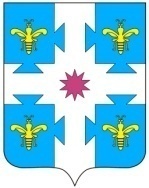 ЧУВАШСКАЯ РЕСПУБЛИКАКУСЛАВККА МУНИЦИПАЛЛА ОКРУГӖHДЕПУТАТСЕН ПУХӐВĔЙЫШĂНУ10.02.2023 12/139 №Куславкка хулиСОБРАНИЕ ДЕПУТАТОВКОЗЛОВСКОГОМУНИЦИПАЛЬНОГО ОКРУГАРЕШЕНИЕ 10.02.2023 № 12/139город КозловкаПриложение к решению Собрания депутатов Козловского муниципального округаЧувашской Республики от 10.02.2023 № 12/139при стаже муниципальной службыв процентахот 1 года до 5 лет10от 5 до 10 лет15от 10 до 15 лет20свыше 15 лет30